  CÂMARA MUNICIPAL DE DURANDÉ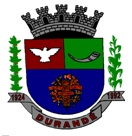 CNPJ 74.097.254/0001-06PROCESSO Nº: 011/2023MODALIDADE: DISPENSA DE LICITAÇÃO N.º 011/2023EXTRATO DE CONTRATOOBJETO: Contratação de empresa para realização de Concurso Público para o provimento de cargos públicos, de natureza permanente, no âmbito da Câmara M. Durandé/MG.  CONTRATANTE: CÂMARA MUNICIPAL DE DURANDÉ –MG CONTRATADA: IDCAP INSTITUTO DE DESENVOLVIMENTO E CAPACITAÇÃO, CNPJ:28.534.872/0001-59VALOR: R$ 13.500,00 (treze mil e quinhentos reais).DOTAÇÃO ORÇAMENTARIA 01.031.0001.4003 3.3.90.39.00 ficha 17, relativo ao exercício financeiro de 2023. Carlos Renato Schuenck 
Presidente da Câmara Municipal de Durandé – MG                                                                                                     PUBLICADO NO ÁTRIO DE ENTRADA DA
                                                                                                          CÂMARA M. VEREADORES                                                                                                          Roberta da Silva Gonçalves 
                                                                                                                                Presidente CPL